Blue Lotus Healing Arts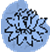 Registration FormPlease print clearlyStudent Information
Name: (last)______________________________(first)__________________
Address: ______________________________________________________
City: _______________________ State: _______ Zip: __________________
Phone: (day)_______________________(eve)__________________________
Cell: _________________________ Email: ___________________________Class Information:1. Course Code:______________ Course Title:__________________________Dates:_____________________     Fees: $__________2. Course Code:______________ Course Title:__________________________Dates:____________________       Fees: $__________3. Course Code:______________ Course Title:__________________________Dates:_____________________     Fees: $__________Total Class Fees: $_______   Check Payment Type:  cash__   check __   credit/debit __ To register for classes, send this form with your payment to:Dr. Joy KachelA Center of Joy!628 S. College Ave. College Place, WA  99324